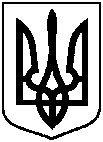 СУМСЬКА МІСЬКА ВІЙСЬКОВА АДМІНІСТРАЦІЯ СУМСЬКОГО РАЙОНУ СУМСЬКОЇ ОБЛАСТІНАКАЗвід 29.12.2023 року                     м. Суми                            № 154 – СМРПро надання Департаменту забезпечення ресурсних платежів Сумської міської ради дозволу на розроблення проектів землеустрою щодо встановлення (зміни) меж адміністративно-територіальних одиниць, розташованих на території Сумської міської територіальної громади, а саме: сіл Піщане та Битиця	З метою встановлення (зміни) меж населених пунктів Сумської міської територіальної громади, відповідно статті 173 Земельного кодексу України, статті 46 Закону України «Про землеустрій», враховуючи указ Президента України від 31.10.2023 № 720/2023 «Про утворення військової адміністрації», рекомендації постійної комісії з питань архітектури, містобудування, регулювання земельних відносин, природокористування та екології Сумської міської ради (протокол від 01.02.2022 № 44) та керуючись пунктом 26 частини 2 та пунктом 8 частини 6 статті 15  Закону України «Про правовий режим воєнного стану»НАКАЗУЮ:	Надати Департаменту забезпечення ресурсних платежів Сумської міської ради (40456009) дозвіл на розроблення проектів землеустрою щодо встановлення (зміни) меж адміністративно-територіальних одиниць, розташованих на території Сумської міської територіальної громади, а саме:                     сіл Піщане та Битиця.Начальник								        Олексій ДРОЗДЕНКО